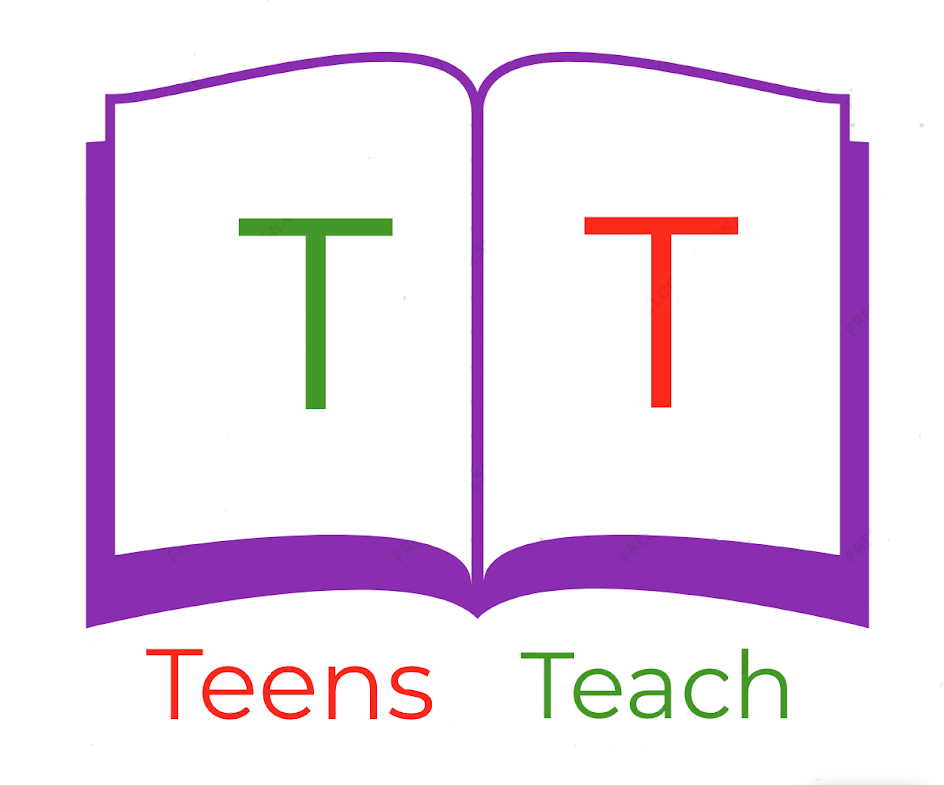 Jugendliche unterrichten Deutsch und mehr Die Familie: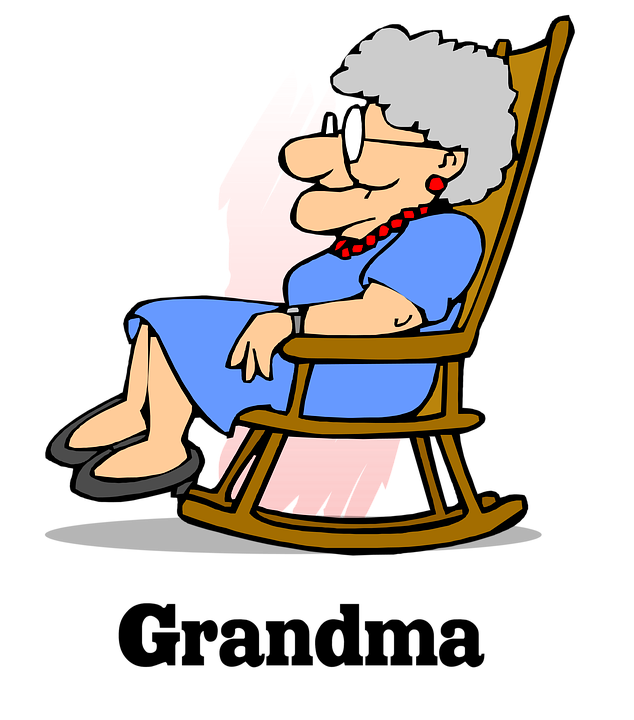 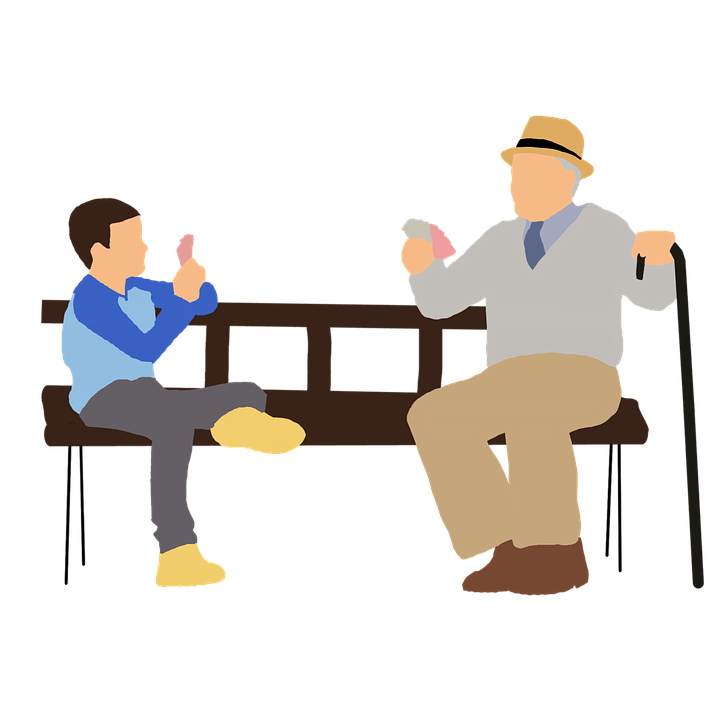 	Grossmutter					Grossvater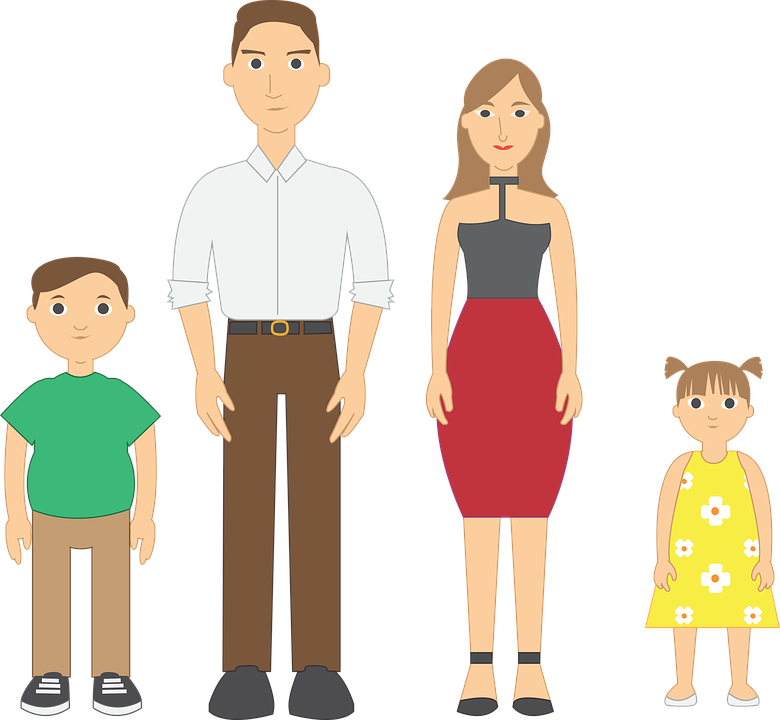 	     	                    Sohn            Vater	 Mutter        Tochter